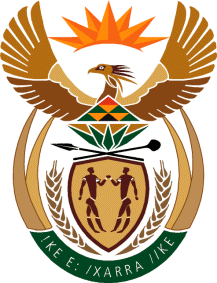 MINISTRY OF TOURISMREPUBLIC OF SOUTH AFRICAPrivate Bag X424, Pretoria, 0001, South Africa. Tel. (+27 12) 444 6780, Fax (+27 12) 444 7027Private Bag X9154, Cape Town, 8000, South Africa. Tel. (+27 21) 469 5800, Fax: (+27 21) 465 3216Ref: TM 2/1/1/10NATIONAL ASSEMBLY:QUESTION FOR WRITTEN REPLY:Mr J Vos (DA) to ask the Minister of Tourism: Whether a certain person (name furnished) is a consultant to his department; if not, in what capacity does the specified person work for his department; if so (a) what are the set key performance areas and outcomes of the specified person and (b) how is the specified person remunerated?			NW4405EREPLY: The person referred to is not a consultant, but is employed as a Special Advisor to the Minister.The person referred to is appointed as a Special Advisor in accordance with Public Service Act Section 12A (i), to:Advise the Executive Authority on the exercise/performance of the Executive Authority’s powers and dutiesAdvise the Executive Authority on the development of policy that will promote the department’s objectives andPerform such tasks as appropriate in respect of the exercise/performance of the Executive Authority’s powers and dutiesThe person referred to is remunerated in accordance with Section 12A of the Public Service Act, 1994 and the relevant dispensation for Special Advisors, as contained in Section 17 of the Act.Question Number:     3721Date of Publication:   16 October 2015 NA IQP Number:         40Date of Reply:             03 November 2015